تنصيب ويندوز 7 من فلاشة USB هو نفس طريقة التنصيب من اسطوانةdvd . حتى انها باتت مفضلة كثيرا عن اقراص DVD . و فى هذا الموضوع سوف نتعرف على  اداتان يمكنك من خلالهما ان تثبت ويندوز 7 او اى نسخة ويندوز اخرى على فلاشة USB او تنصيبها من اسطوانة DVD الى فلاشة USB مباشرة . الشرح فى السطور البسيطة التالية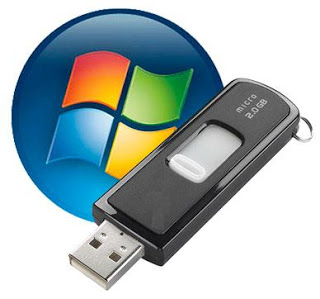 .ملاحظة : يجب على الاقل ان يكون حجم الفلاشة USB اكثر من 4 جيجا بايت حتى تتسع لكل الملفات 
الاداة الاولى : Windows 7 USB/DVD Download Toolذا كان لديك ملف لويندوز 7 او اى نسخة ويندوز فى صورة ملف ISO , فسوف نستخدم اداة Windows 7 USB/DVD Download  حتى يتم تثبيت الويندوز على فلاشةUSB بسهولة و بسرعة. الاداة تحتاج ويندوز XP و ما اعلى منه . اذا لم تعمل يجب عليك تنصيب كل من الاداتين NET Framework 2.0, و  Microsoft Image Mastering API V2  ( روابط التحميل فى اخر الموضوع ) –من الافضل عمل فورمات للUSB قبل التثبيت و يفضل اختيار نوع الملفات NTFS - See more at: 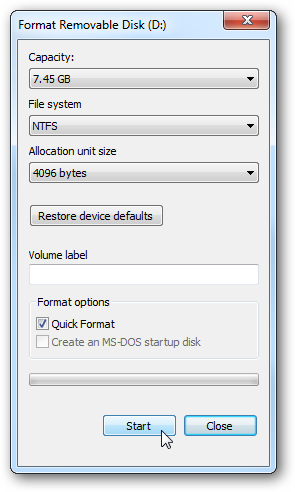 الشرحسهلجدا , كلماعليكفعلههوانتفتحالاداةWindows 7 USB/DVD Download ToolثمنضغطعلىBrowseللذهابالىمكانملفالISOثمنضغطnext 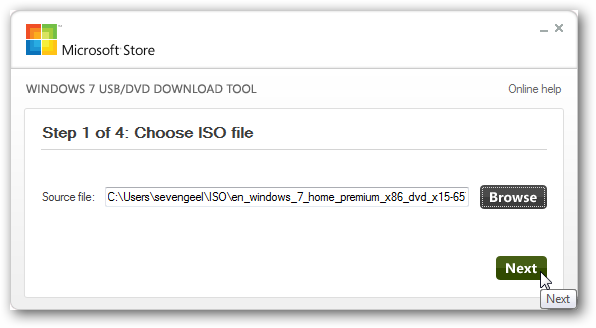 بعدذلكنختارمااذاكنانريدالتنصيبعلىUSBاوDVDفنختارUSBطبعا: 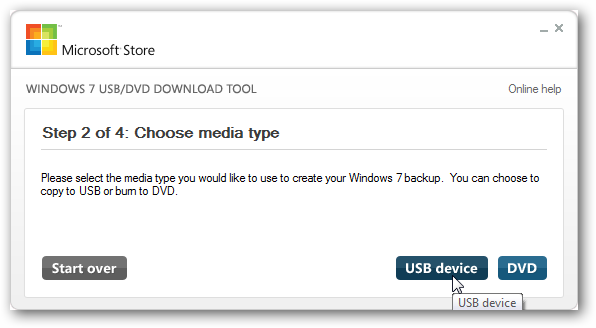 اختارمكانالUSBثماضغطBeing copying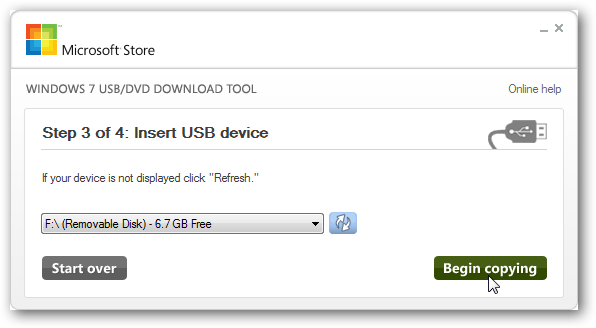 ثم ننتظرحتى يتم التنصيب كاملا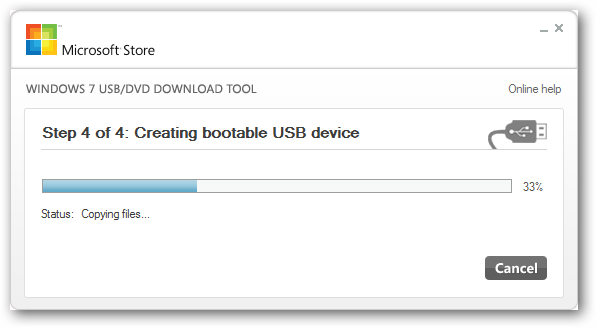 عندانتهاءالتنصيبسوفتريملفاتالويندوزعلىUSBالخاصبككمالوانهاعلىاسطوانةDVD  . ,والانباذناللهسوفتستطيعبدأتنصيبويندوز 7 علىاىجهازكومبيوتراولابتوببحيثيسمحلكبعملبوتللUSB 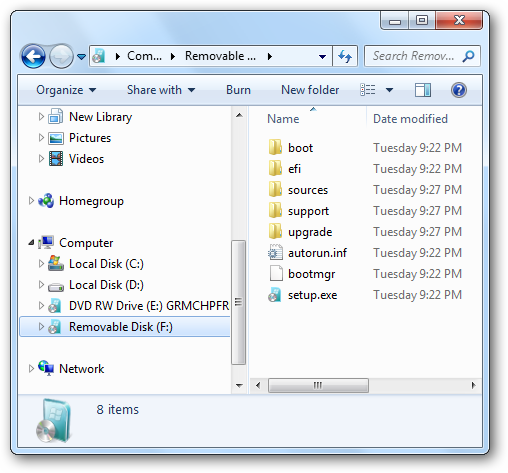 	مح تحيات كروب السعدي/ العراق